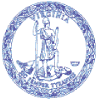 COMMONWEALTH of VIRGINIANelson Smith
 COMMISSIONER
DEPARTMENT OF
BEHAVIORAL HEALTH AND DEVELOPMENTAL SERVICES
Post Office Box 1797
Richmond, Virginia   23218-1797Telephone (804) 786-3921
Fax (804) 371-6638
www.dbhds.virginia.govOctober 23, 2023RE:	Community Resources Dear Family/Guardian:As you may be aware, your child’s care is being followed by a Registered Nurse with The Office of Integrated Health (OIH) at the Virginia Department of Behavioral Health and Developmental Services (DBHDS). This service came about through a Settlement Agreement that the Commonwealth entered into in 2012. The OIH has a team of Registered Nurse Care Consultants (RNCCs) that provide technical support and educational opportunities to providers and families. Consistent with the goals of DBHDS, OIH’s mission is to support a life of possibilities for those with developmental disability (DD) or mental illness by ensuring quality supports and a pathway to community integrated health services. The OIH and the RNCCs serve as a resource for information related to healthcare, wellness, healthcare providers, and health related services. OIH assesses the needs and resources available for providing needed health services and supports to persons with DD and mental illness throughout the Commonwealth.In 2012, the Commonwealth and the United States Department of Justice (DOJ) entered into a Settlement Agreement to resolve DOJ’s claim that the Commonwealth’s system of services for individuals with developmental disabilities violated the Americans with Disabilities Act. A packet of information about community resources is being provided to you along with this letter. Additionally, a brochure containing information on the Family to Family Network is included. A Registered Nurse Care Consultant (RNCC) with the Office of Integrated Health will conduct phone calls to follow up with parents, guardians, and families to answer any questions. The RNCC’s who will be conducting phone calls are:Christine Kocher 804-305-1922Joy Richardson 804-944-6926Katherine Rice 804-773-9355Tammie Williams 804-347-2919Jess Sprouse 804-305-2732Marylou Bryan 804-297-6836Melissa Blevins 804944-6917Susan Moon 804-629-8288If you have any questions please reach out to Christina Gleason, RN, Community Transition Nurse, 804-573-8733.For more information on the Settlement Agreement visit www.dbhds.virginia.gov/doj-settlement-agreement and for more information on the Office of Integrated Health visit http://www.dbhds.virginia.gov/office-of-integrated-health# .Sincerely,Susan MoonSusan Moon, BS, RNDirector, Office of Integrated HealthDepartment of Behavioral Health and Developmental Services